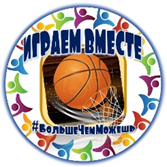  Ссылки в соцсетях про нашу команду https://vk.com/id601165068?w=wall601165068_171%2Fall (благодарили Третьяка за форму и мячи)https://vk.com/id601165068?w=wall601165068_168%2Fall(турнир по волейболу в Базарносызганском районе)https://vk.com/id601165068?w=wall601165068_166%2Fall(встреча с Новоульяновском)https://vk.com/id601165068?w=wall601165068_153%2Fall(Новогодний квест)https://vk.com/id601165068?w=wall601165068_145%2Fall(участие в новогодней лыжной гонке)https://vk.com/id601165068?w=wall601165068_138%2Fall(Н.Соковая – победитель конкурса  «Доброволец 2020  Ульяновской области. Волонтерский патриотический проект" Под знаменем Победы" занял третье место )https://vk.com/id601165068?w=wall601165068_134%2Fall(встреча с С.И. Морозовым в ДЮСШ)https://vk.com/id601165068?w=wall601165068_129%2Fall(отметили юбилей – 2 года!)https://vk.com/id601165068?w=wall601165068_114%2Fall(велопробег осенний, пикник)https://vk.com/id601165068?w=wall601165068_105%2Fall(турнир по баскетболу)https://vk.com/id601165068?w=wall601165068_99%2Fall(в рамках Спортивного фестиваля "Игра принимает всех" прошли спортивные семейные весёлые старты "Мама, папа, я - спортивная семья")https://vk.com/id601165068?w=wall601165068_94%2Fallсемейный турнир  по пионерболуhttps://vk.com/id601165068?w=wall601165068_92%2Fall первая игра турнира по футболу, посвященному памяти трагично погибшего в ДТП Вадима Исмаилова.https://vk.com/id601165068?w=wall601165068_91%2Fallв рамках спортивного фестиваля " Игра принимает всех", прошел турнир по футболу.https://vk.com/id601165068?w=wall601165068_90%2Fallпрошёл турнир по волейболу среди мужских и женских команд.https://vk.com/id601165068?w=wall601165068_89%2Fall завершающая игра по пляжному волейболу в рамках фестиваля "Игра принимает всех"https://vk.com/id601165068?w=wall601165068_68%2Fallтурнир по минифутболу в рамках спортивного фестиваля " Игра принимает всех "при поддержке ПАО" Ростелеком "https://vk.com/id601165068?w=wall601165068_60%2Fallсубботник - уборку площадки по пляжному волейболуhttps://vk.com/id601165068?w=wall601165068_59%2Fallучастие в празднике, посвящённому Дню семьи, любви и верностиhttps://vk.com/id601165068?w=wall601165068_54%2Fallмастер классы в паркеhttps://vk.com/id601165068?w=wall601165068_53%2FallТолько что мы узнали итоги Губернского конкурса !!!
Наш проект " Игра принимает всех" занял первое место!https://vk.com/id601165068?w=wall601165068_52%2Fall(прибавление в команде))https://vk.com/id601165068?w=wall601165068_51%2FallНаша команда " Мама и Копмания" приняла участие в мероприятии , посвященном Дню Молодежи и презентовала вТретьем месте проект "Игра принимает всех " по организации спортивного фестиваля для жителей Вешкаймы.https://vk.com/id601165068?w=wall601165068_46%2Fallучастие в велопробеге по р.п. Вешкайма и п. Залесный.https://www.instagram.com/p/CMm2NkDBJ59/?igshid=wuv9e..Третьякhttps://www.instagram.com/p/CMHbZONhy6c/?igshid=1l56x..Волейбол Базарныйhttps://www.instagram.com/p/CL1IqrdhYOZ/?igshid=1iphs..Новоульяновскhttps://www.instagram.com/p/CKejDtuBqxh/?igshid=w8v7r..Празднование 25.01 3 местоhttps://www.instagram.com/p/CJ3d1E-hHIv/?igshid=1awh1..Новогодний квестhttps://www.instagram.com/p/CJiWLexh6LS/?igshid=4sumr..Login • Instagramwww.instagram.comНовогодняя лыжных гонкаhttps://www.instagram.com/tv/CInzDyTBEJB/?igshid=a62r..Login • Instagramwww.instagram.comПро Соковуюhttps://www.instagram.com/p/CIEYVsZhSwB/?igshid=fp40z..С Морозовым встречаhttps://www.instagram.com/p/CF7rdIFhFaR/?igshid=gwzqw..Login • Instagramwww.instagram.comПрогулка осенняя,пикникhttps://www.instagram.com/p/CFWvpZkhkqJ/?igshid=or17j..Баскетбол с Чеботаевкойhttps://www.instagram.com/p/CFGdy51hLAM/?igshid=1lqx4..Фестиваль Мама папа яhttps://www.instagram.com/p/CFEknZPBs5I/?igshid=nbbug..Login • Instagramwww.instagram.comФирменный логотип манишекhttps://www.instagram.com/p/CEynYjPBYWk/?igshid=1p1xa..Субботник на площадкеhttps://www.instagram.com/p/CEgj7l8hJZF/?igshid=tmvrr..Фестиваль по пионерболуhttps://www.instagram.com/p/CEN87ARBCp_/?igshid=w28my..Турнир по футболу памяти Вадима Исмаилова (ред.)https://www.instagram.com/p/CDq9vixBtFu/?igshid=qsg03..Турнир по футболу в рамках Дня физкультурникаhttps://www.instagram.com/p/CDpEbI8hSYW/?igshid=h8t9h..И также турнир по волейболуhttps://www.instagram.com/p/CDmEf83BaTO/?igshid=1uy9h..Login • Instagramwww.instagram.comЗавершающая игра по пляжному волейболуhttps://www.instagram.com/p/CDEIJ5Lh8UT/?igshid=1xki6..Турнир по волейболуhttps://www.instagram.com/p/CC8edT5BBDk/?igshid=1ff88..Login • Instagramwww.instagram.comНачало турнира по волейболуhttps://www.instagram.com/tv/CCabjSJB2Mp/?igshid=15oi.. участие в праздновании дня семьи любви и верностиLogin • Instagramwww.instagram.comhttps://www.instagram.com/p/CB-F7D6FZeE/?igshid=62gvf.. 2 мастер классаLogin • Instagramwww.instagram.com2021https://vk.com/id601165068?w=wall601165068_271%2Fall/ встреча с главой администрации МО «Вешкаймский район»  Стельмах Т.Н. https://vk.com/id601165068?w=wall601165068_254/ подвели итоги волонтерского проекта Фестиваль " Лига дворовых игр".  При финансовой поддержке ПАО "Ростелеком" подарили школам спортивный инвентарь, который им был необходим для развития спорта на селе. https://vk.com/id601165068?w=wall601165068_251/ баскетбольная команда «Мамы и Компания» встретилась с нашим подрастающим поколением – воспитанниками детского сада «Рябинка», провели разминку с баскетбольными мячами, рассказали интересные факты о баскетболе и баскетбольном мяче.https://vk.com/id601165068?w=wall601165068_250/ Всероссийский Форум " Многодетная Россия", на котором наша команда "Мамы и К" и ТОС " Лидер" представили спортивный фестиваль "Игра принимает всех". Проект вошел в сборник "Лучших региональных практик".https://vk.com/id601165068?w=wall601165068_241/ «Лига дворовых игр» в Шарловоhttps://vk.com/id601165068?w=wall601165068_239/ открытие спортивного сезона с командой р.п. Чуфарово7) https://vk.com/id601165068?w=wall601165068_238%2Fall/ «Лига дворовых игр» с.Вешкайма8) https://vk.com/id601165068?w=wall601165068_236%2Fall/ «Лига дворовых игр» с.Бекетовка 9) https://vk.com/id601165068?w=wall601165068_233/ «Лига дворовых игр» с. Ховрино10) https://vk.com/id601165068?w=wall601165068_231%2Fall/ Празднование Дня Физкультура11) https://vk.com/id601165068?w=wall601165068_225/ «Лига дворовых игр» с. Ермоловка12) https://vk.com/id601165068?w=wall601165068_187/Старт проекта «Лига дворовых игр»13) https://vk.com/id601165068?w=wall601165068_179/ Открытый турнир по волейболу в честь 76 -  летия Великой отечественной войны.14) https://vk.com/id601165068?w=wall601165068_176%2Fall/ Турнир среди первичных профсоюзных организаций управления образования  Вешкаймского района.15) https://vk.com/id601165068?w=wall601165068_175/ приняли участие в открытии проекта "Молодежь Вешкаймского района".16) https://vk.com/id601165068?w=wall601165068_172%2Fall/ Встреча с Чеботаевкой Сурского района17) https://vk.com/id601165068?w=wall601165068_171%2Fall/ Встреча с Третьяком В.А.18)  https://vk.com/id601165068?w=wall601165068_168/  турнир по волейболу, посвященный международному женскому дню в Базарном Сызгане.19) https://vk.com/id601165068?w=wall601165068_166%2Fall/ Баскетбольная игра с Новоульяновском20) https://vk.com/id601165068?w=wall601165068_155/ Поздравление Ульяновской области от команды21) https://vk.com/id601165068?w=wall601165068_153/ Новогодний семейный квест «В поисках пропавших подарков».22) Новогодняя ночная лыжная гонкаhttps://vk.com/id601165068?w=wall601165068_145/ 